		Kędzierzyn-Koźle, dnia………………………………………………………………………………………………………………………..(imię, nazwisko rodzica/opiekuna prawnego)……………………………….……………………………………………..(adres rodzica/opiekuna prawnego)……………………………………..………………………………………..(numer i seria dokumentu tożsamości)……………………………………..………………………………………..(telefon kontaktowy)OŚWIADCZENIE	     Świadomy/a odpowiedzialności karnej za złożenie fałszywego oświadczenia, oświadczam, że…………………………..……………………….…………………………………..… (imię i nazwisko kandydata) wychowuję samotnie, jako………………………………………………………. panna/ kawaler/ wdowa/ wdowiec/ osoba pozostająca w separacji orzeczonej prawomocnym wyrokiem sądu/ osoba rozwiedziona* i nie wychowuję żadnego dziecka z jego rodzicem.			……………………...…….………………………….			  (czytelny podpis rodziców/opiekunów prawnych)Zgodnie z art. 150 ust. 6 ustawy z dnia 14 grudnia 2016 r.  Prawo oświatowe (Dz. U. 2017 r. poz. 59 z póżn. zm.) oświadczenia składa się pod rygorem odpowiedzialności karnej za składanie fałszywych oświadczeń.  Składający oświadczenie zobowiązany jest do zawarcia klauzuli o treści „jestem świadomy odpowiedzialności karnej założenie fałszywego oświadczenia”. Klauzula ta zastępuje pouczenie organu o odpowiedzialności karnej za składanie fałszywych oświadczeń.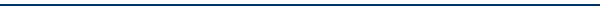 *Niepotrzebne skreślić